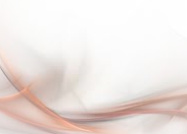 السؤال الأول(05ن):  ابحث عن المقابل (أربط بسهم):السؤال الثاني(07ن):  يتطلب التكاثر الجنسي عند النباتات توفرجهاز تكاثر مميز هو: الزهرة. الوثيقة المقابلة تبين مختلف مكوناتالزهرة من خلال رسم تخطيطي لمقطع طولي في زهرة نبات الكرزأ ـ تعرف على البيانات من 1 إلى 8.1 ................................. 2 ...................................3 ................................. 4 ...................................5 ................................. 6 ...................................7 ................................. 8 ...................................ب ـ تعرف على العنصرين س و ع: 	 س .................................. ع ................................ح ـ ما نوع زهرة الكرز بما أنها تحوي العنصرين س و ع معا ؟ تسمى زهرة ..................................................ما نوع الزهرة التي تحوي العنصر س فقط ؟       تسمى زهرة .........................................................ما نوع الزهرة التي تحوي العنصر ع فقط ؟        تسمى زهرة .........................................................الوضعية الإدماجية08ن: من أهم الأمراض التي تهدد البشرية في العصر الحالي والتي تعرف انتشارا واسعا خاصة في المجتمعات الغربية وفي الدول الفقيرة عبر العالم نجد مرض: السيدا (SIDA أو AIDS)، وهو مرض خطير ينتقل من الشخص المصاب إلى الشخص السليم بطرق مختلفة لذا فإن الوقاية منه تتطلب إتباع عدة قواعد صحية تحول دون الإصابة به. أين تكمن خطورة هذا المرض (كيف يؤثر هذا المرض على جسم المصاب به)؟.................................................................................................................................     2 – أذكر ثلاثة طرق تؤدي إلى انتقال هذا المرض من شخص مصاب إلى شخص سليم.      ...................................................................................................................................................................................................................................................................................................................................................................................................        3 ـ أذكر ثلاث قواعد صحية تجنبنا الإصابة بهذا المرض. 	...................................................................................................................................................................................................................................................................................................................................................................................................قشرت البيضةالمح والآحالمنتشاختفاء الآح والمحكتكوتالزهرةالمبيضالميسمبيضة ملقحةالمثيرالغذاء المخزن في الفلقتيناللحافةانكماش الفلقتينالرشيمالثمرةنبتة تامةالمدقةالبويضةحبوب الطلعكائن تام